ПРЕСС-РЕЛИЗ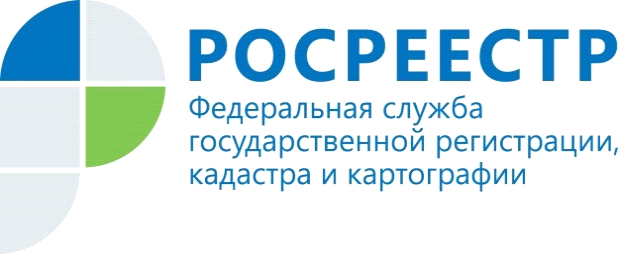 Удостоверение личности у нотариуса для получения электронной подписиПроцедура подтверждения личности является необходимым этапом получения электронной подписи в соответствии с законодательством.Теперь в Удостоверяющем центре для заявителей – физических лиц появилась возможность прохождения процедуры удостоверения личности без визита в офис Удостоверяющего центра Кадастровой палаты. Для реализации этой возможности заявитель – физическое лицо может выбрать вариант удостоверения личности в офисе нотариуса через Единую информационную систему Федеральной нотариальной палаты. В случае получения услуги в нотариальной конторе нотариус проводит сверку документов и направляет в удостоверяющий центр заключение о подтверждении личности. Стоимость услуг нотариуса не входит в стоимость услуг по выпуску электронной подписи.М.О. Камзалов, инженер II категории отдела информационных технологий филиала Кадастровой палаты по Иркутской области